     Grant Application 2019-2020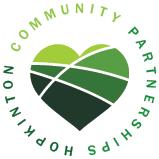                           Please submit the completed grant application electronically to:		  Heathersmith09@verizon.net  or  Missydoran@gmail.comGeneral Information:	Applicant Name:	Applicant Contact Number:	Applicant Address:	Email Address:	Co-Applicants (if any): 	Project Name (if applicable):Total Funding Request: Grant Request Information: Request Overview   (please provide a brief summary paragraph of your request)Evaluation: (to whom will this grant benefit)Timeline: (when is the grant needed)By submitting this application, I acknowledge that if awarded a Grant I will:Distribute the grant to the party to which submitted forAllow the Hopkinton Community Partnership to announce the grant on materials, where reasonable and appropriate Actively work with the Hopkinton Community Partnership, where applicable, to raise awareness of the grant programAll applications will be considered and receipt of application acknowledged by the Hopkinton Community Partnership. Applicant Signature:Date: